歡迎您參閱107學年度所撰寫的研究資料 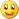 ，並請您對著作者之智慧創作予以尊重保護~謝謝您~謝謝。研究名稱作者指導老師1、探討觀光吸引力及觀光衝擊對重遊意願關係之研究─以新北耶誕城為例簡瑋琳、王怡文、董宇庭、陳妤柔黃渼葶蔡忠宏 老師2、探討青少年使用Instagram之涉入程度、網路成癮以及休閒效益之影響-以高屏地區為例王姿樺、邱紫軒、林佩君、王宥婷王靖雯蔡忠宏 老師3、優惠訂房方案是真優惠嗎?論Z世代對線上訂房網站優惠方案之知覺競爭策略模式汪庭翔、陳怡秀、張育華、黃永駿林勤豐老師4、整合方法目的鏈、重要-表現分析法與層級分析法之服務競爭策略建構模式：以主題樂園休憩座椅規劃為例侯蘊玲、陳俐伃、郭于霆、李翊慈陳冠蓓林勤豐老師5、探討青年旅館之服務品質、顧客滿意度、顧客忠誠度和選擇因素之關係呂翊瑄、曾意嵐、蕭玉如、許育綺陳麗娟 老師6、Youtuber網站品質與內容對消費者購買意願之影響李孟元、周品均、陳慕禎、康鍾伶陳麗娟 老師7、No Game No Life：大學生線上遊戲參與從眾行為對人際關係與幸福感之影響研究戴玟文、黃筱妘、潘辰昕、蔡如穎謝品儀陳玟妤 老師8、嘿! 你Netflix了嗎? 探討大學生使用Netflix 之幸福感、知覺價值及再購意願之研究張智宣、蔡杰宏、陳志宇、施翔議巫宜臻、薛豪濬陳玟妤 老師9、餐飲服務人員工作不安全感對留任意願的影響：敬業貢獻與關係能量的中介效用陳維凌、盧嘉蕙、羅綠霈、陳庭萱林劉淑娟 老師10、餐飲服務人員時間壓力之工作要求與工作績效之關係：敬業貢獻與情緒勞務扮演之角色張冠泓、陳柏彥、吳紹宏、謝諭萱林劉淑娟 老師